Inhoudsopgave	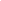 1.   De school	41.1 Situering en naam van de school	1.2. Schoolgrootte en groepsindeling1.3 Beschrijving leerling populatie	Profielschets	62.1. Eindprofiel van de leerling	2.2. Pedagogisch klimaat	2.3. Inrichting van de school en het schoolplein	2.4. Hoogtepunten/ toppers	2.5. Partners	2.6. Leerkrachtvaardigheden	3. Partners	83.1. Schoolteam	3.2. Ouders	3.2.1. Contacten met ouders/verzorgers	3.2.2. Overige informatieverstrekking	3.2.3. Inspraak	3.2.4. Ouderhulp en ouderbijdrage	3.3. Externe contacten	4.   Onderwijs en ontwikkeling	94.1. De inhoud van het onderwijs	4.2. De ontwikkeling van het onderwijs	4.2.1 Kwaliteitszorg	4.2.2. Schoolontwikkelplan 21-22, zie Schoolmonitor	5. De zorg voor kinderen	115.1 De opvang van leerlingen in de school	5.2 Zindelijkheid	5.3 Het volgen van de ontwikkeling	5.4 Specifieke zorg voor leerlingen	5.5.Passend Onderwijs	5.6 Schoolgezondheidsbeleid	5.7 De overgang naar het voortgezet onderwijs	5.8. Naar het voortgezet onderwijs	6.  Praktische zaken	146.1. Schooltijden	6.2. Bijzondere omstandigheden	6.3. Aanvragen extra vrije dagen en vakanties	6.4. Buitenschoolse opvang	6.5. Urenverantwoording/ jaarschema	6.6. Bijzondere activiteiten voor de kinderen in en buiten de school	7.  Procedures en regelingen	167.1 Klachtenregeling	7.2 Toelating	7.3. Schorsing en verwijdering	7.4 Privacy	7.5  Protocol Huiselijk Geweld en Kindermishandeling	8. Ondertekening										  23VoorwoordBeste ouders,Met deze schoolgids hopen wij u zo goed mogelijk te informeren over het reilen en zeilen op onze school. Naast allerlei informatie over onze visie op onderwijs, de vakgebieden, de schooltijden, het vakantierooster, regels en afspraken kunt u hierin ook lezen welke onderwijsplannen de school heeft en hoe wij deze ideeën willen uitvoeren.De Zwerm is een openbare school: iedereen is welkom ongeacht godsdienst of levensovertuiging. We beschouwen de school als een samenleving in het klein. We schenken aandacht aan uiteenlopende denkbeelden en meningen. Zo leren kinderen met en over elkaar, met respect voor ieders identiteit. Onderwijzen en opvoeden gaan hand in hand. Naast het opdoen van de nodige kennis, helpen we de kinderen gedurende hun basisschooltijd om zich voor te bereiden op hun latere rol in de samenleving. Aankomende schooljaren blijft W&T (wetenschap en technologie) ons speerpunt. Ontwikkelingen binnen onze maatschappij vragen om een aanpassing van ons onderwijs. Technische mensen die onderzoekend naar de wereld kijken zijn nodig. Wij willen enthousiasme kweken bij de kinderen van De Zwerm voor dit thema. Opbrengstgericht werken is het uitgangspunt voor taal en rekenen. Daarnaast willen we onze leerlingen uitdagen om spelenderwijs een onderzoekende houding te ontwikkelen. In juni 2020 is een meerjarenplan geschreven met de beleidsplannen voor de periode 2020-2024. Dit ligt voor u op school ter inzage. Ook ons schoolondersteuningsprofiel en diverse protocollen en afspraken zijn op school aanwezig.Natuurlijk valt er nog veel meer te vertellen. Het gesprek tussen ouders en de school van uw kind is altijd van belang. Op meerdere momenten in het jaar nodigen wij u daarvoor uit. Ook als u behoefte heeft aan een gesprek bent u van harte welkom.						Namens het team van de Zwerm Marscha Lemckert - de Graaf St. Maarten, juni 20211.   De school Situering en naam van de schoolDe Zwerm is in 1978 gebouwd en heeft de vorm van een honingraat.De lokalen van de midden- en bovenbouw komen uit op een grote hal met plekken om zelfstandig te werken;  het leerplein. Er is ook een vast podium waar nu een constructiehoek is ingericht. Aangrenzend bevindt zich een handenarbeid- en wetenschap & techniekruimte. Eén van de lokalen is ingericht voor gemeenschappelijk gebruik, deze ruimte is momenteel zowel een stilteruimte, bibliotheek als werkruimte.Zowel voor als achter de school is een ruim schoolplein. Dit schoolplein wordt buiten de schooltijden niet afgesloten en is een ontmoetingsplek voor vele omwonenden. De gymnastiekzaal is op 50 meter afstand van de school in het dorpshuis ‘De Klimop’. Bij mooi weer kan er gebruik gemaakt worden van de naast de school gelegen sportvelden en bijbehorende kantine.De Zwerm valt onder het bestuur van stichting Surplus. Adres:					Westerpark 164					
1742 BX SchagenTelefoon:  0223 - 2030001.2. Schoolgrootte en groepsindelingOnze school heeft ongeveer 65 leerlingen die verdeeld zijn over de groepen 1 t/m 8. Ieder schooljaar wordt er opnieuw een verdeling van de leerlingen over de groepen gemaakt. Uitgangspunt hierbij is zorg te dragen voor werkbare combinatiegroepen. Mocht een groep te groot zijn, komt er onderwijsassistent in de groep als de formatie dit toelaat.1.3 Beschrijving leerling populatieDe Zwerm heeft  nu 66 leerlingen. Er is sprake van een dalend leerlingaantal.  De prognose van het leerlingaantal voor de komende jaren is: Teldatum 1 oktober 2021: 61Teldatum 1 oktober 2022: 58Teldatum 1 oktober 2023: 52Binnen de stichting zien we een lichte daling in het leerlingaantal. Dit komt door de natuurlijke terugloop (vergrijzing). Ons dalende leerlingenaantal heeft ook een direct verband met de geringe nieuwbouw in het dorp door de gemeente.Sinds schooljaar 2020/2021 gebruiken we een nieuwe maat om rekening te houden met de leerlingenpopulatie van een school: de schoolweging. De schoolweging loopt van 20 tot 40. Hoe lager de schoolweging, hoe minder complex de leerlingenpopulatie en hoe hoger de resultaten die we van de school mogen verwachten. De frequentieverdeling is redelijk normaal verdeeld. Er zijn relatief weinig scholen met een lage schoolweging en relatief weinig scholen met een hoge schoolweging. De meeste scholen hebben een schoolweging rond het gemiddelde, dat iets onder 30 ligt. Onze schoolweging is momenteel 28,9. 
Daarbij hoort ook een spreidingsgetal, onze is 5,7 (alles tussen de 5,5 en 6,5 wordt als gemiddeld gezien). Het spreidingsgetal geeft informatie over de mate waarin er binnen een school gedifferentieerd moet worden om het onderwijs passend te maken op groeps- en leerlingniveau. In algemene zin geldt: hoe hoger het spreidingsgetal, hoe meer er aandacht zal moeten zijn voor het faciliteren van leerkrachten bij het omgaan met verschillen binnen en tussen groepen. Differentiatie Een speciale voorziening zoals een plusklas is in een school met een grote spreiding beter te rechtvaardigen dan in een school met een beperkt gespreide leerlingpopulatie (en dus met een lager spreidingsgetal). In dat geval zullen verschillen over het algemeen gemakkelijker kunnen worden aangepakt. Het spreidingsgetal geeft naast de mate van differentiatie ook een indruk van het aantal keren dat er gedifferentieerd moet worden. Hoe hoger het spreidingsgetal, hoe vaker er aanpassingen op groeps- en leerlingniveau nodig zullen zijn. Bij een lager spreidingsgetal zal dit aantal waarschijnlijk ook lager liggen. Onze ouderpopulatie is divers. Zo’n 32% van de ouders heeft een relatief laag inkomen. Zie figuur 3.2. Onder gezinnen met relatief lage inkomens wordt de laagste 40% van de huishoudinkomens verstaan. Op onze school komt in het schooljaar 2018/2019 32% van uw leerlingen uit een gezin met een relatief laag inkomen. Dat is ongeveer gelijk aan het landelijk gemiddelde.Hogere opleidingen (hbo, universiteit) komen minder (25%) voor. Uit onderzoek is gebleken dat er een relatie is tussen de (sociaal-) economische achtergrond van kinderen en hun leerprestaties m.b.t. de Nederlandse taal. Bij een laag inkomensniveau zien we vaak een weinig geletterde thuisomgeving: er wordt weinig gelezen en voorgelezen, weinig bibliotheekbezoeken, etc. Kortom, een taalzwakkere thuissituatie. Dit heeft een negatief effect op het leerproces m.b.t. het leren lezen en het leesbegrip.Het bovenstaande vraagt om extra didactische ondersteuning door onze leerkrachten, met name op het gebied van taal. Onze schoolpopulatie vraagt door deze sociaal- economische achtergrond bovendien om heldere gedragsregels in de school. Bij het opstellen van regels rondom het omgaan met elkaar hanteren wij een preventieve aanpak. Daarbij zijn de principes van de Kanjertraining ons uitgangspunt. De leerkrachten van onze school hebben de opleiding Kanjertrainer gevolgd.De Zwerm is de enige basisschool in Sint Maarten. Sint Maarten heeft ongeveer 900 inwoners. OBS De Zwerm is een openbare school die samen met de andere openbare scholen uit de gemeenten Schagen en Hollands Kroon bestuurd worden door de stichting Surplus. Het gebouw dateert uit 1978. Volgende info komt uit: file:///C:/Users/Directie/Downloads/NCO_po_41438_03CV00_2020.pdf Dit hoofdstuk geeft een overzicht van de ontwikkeling in de omvang van deze groepen in uw leerlingenpopulatie. We kijken hierbij alleen naar alle leerlingen op uw school die in een bepaald schooljaar in groep 3 of hoger zitten.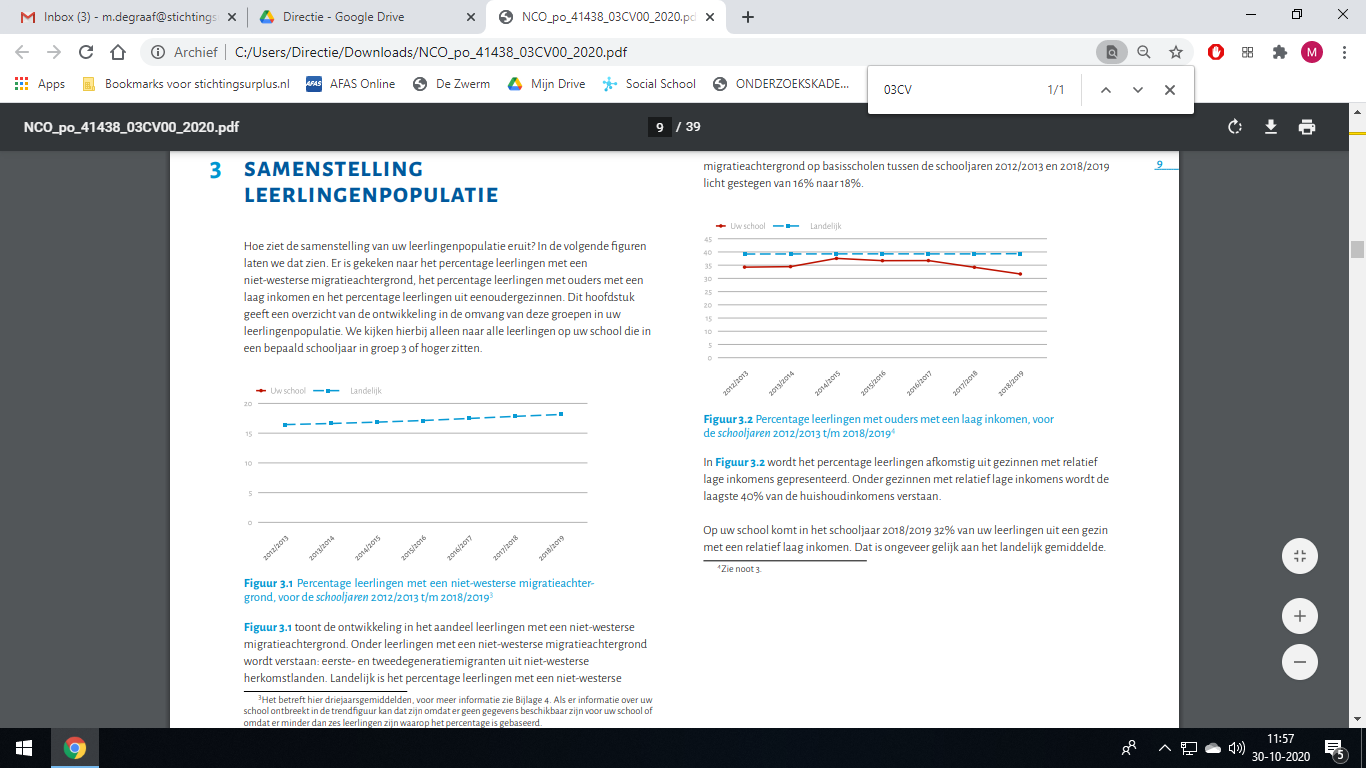 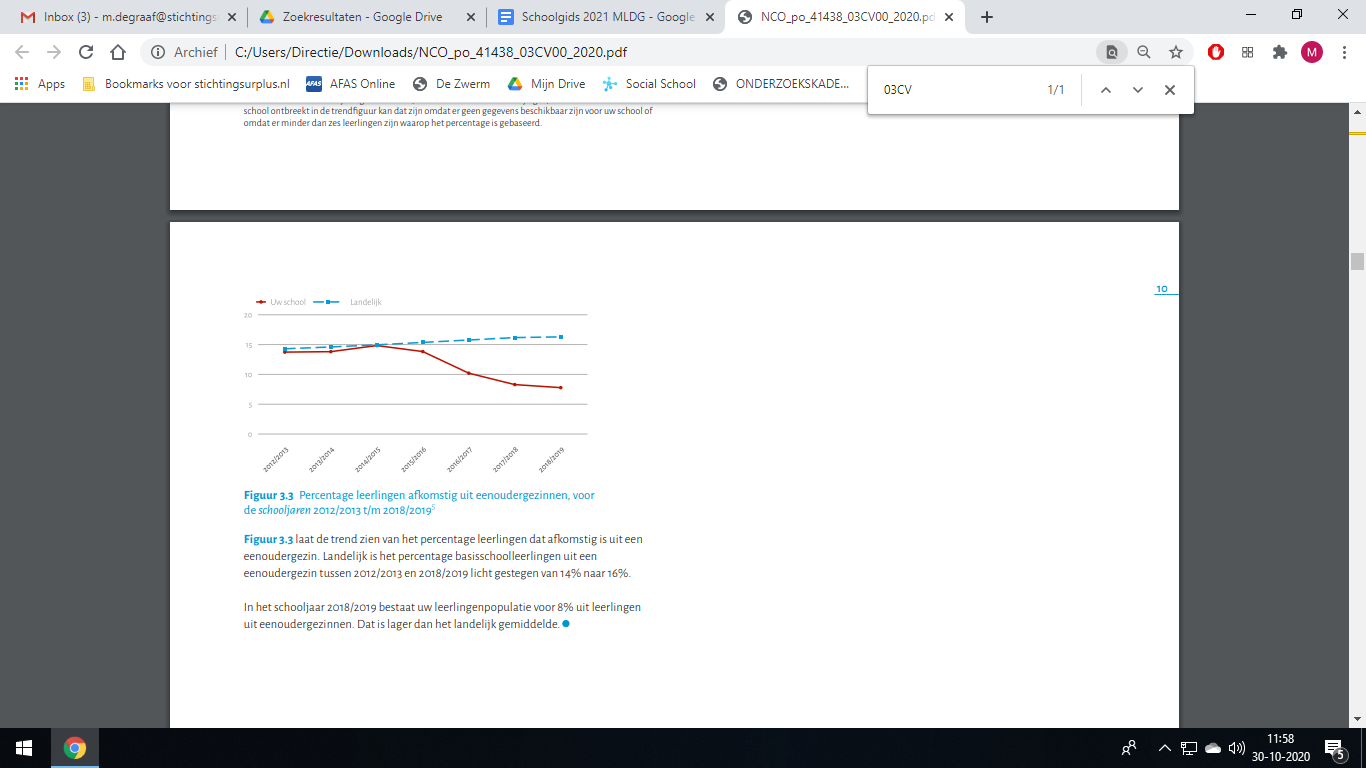 Figuur 3.3 laat de trend zien van het percentage leerlingen dat afkomstig is uit een eenoudergezin. Landelijk is het percentage basisschoolleerlingen uit een eenoudergezin tussen 2012/2013 en 2018/2019 licht gestegen van 14% naar 16%. In het schooljaar 2018/2019 bestaat onze leerlingenpopulatie voor 8% uit leerlingen uit eenoudergezinnen. Dat is lager dan het landelijk gemiddelde.Profielschets De Zwerm 	- 	Samen leren; samen groeien. 2.1. Eindprofiel van de leerling“Ik wil voorbereid zijn op de middelbare.” Kinderen van De Zwerm komen vol zelfvertrouwen van school. Zij kennen hun talenten en voelen zich verantwoordelijk voor hun eigen leerproces. Zij zijn zelfstandig, ondernemend en leren graag. Zelfreflectie, creativiteit, kritisch denken en oplossingsgericht samenwerken zijn eigenschappen die zij daartoe hebben ontwikkeld en weten te benutten. Natuurlijk beschikken zij ook over een gedegen basis van taal en rekenen, zodat ze klaar zijn voor de middelbare school.
Maar ook zijn onze kinderen voorbereid op hun leven in de maatschappij. Zij zijn zich ervan bewust  dat een gezonde leefstijl helpt om sturing te geven aan hun toekomst. En zij hebben geleerd dat het net zo belangrijk is om hun eigen mening goed onder woorden te brengen en zo op te komen voor zichzelf, als om te luisteren naar elkaar. Dat maakt onze kinderen weerbaar en betrokken!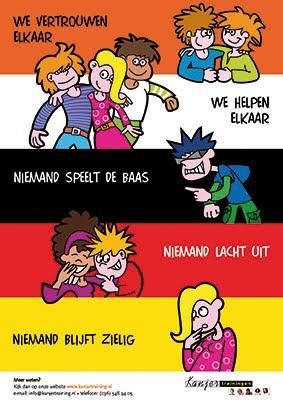 2.2. Pedagogisch klimaat“We leren in onze klas leuk met elkaar te spelen en te werken.”De Zwerm biedt een eenduidig, positief pedagogisch klimaat. Al onze leerkrachten zijn gecertificeerd kanjertrainer en helpen onze kinderen zich veilig te voelen op school en respect te hebben voor elkaar. 
Bij De Zwerm richten we ons onderwijs zo in dat kinderen spelend èn coöperatief leren.  Ieder kind krijgt daarbij de aandacht en het aanbod dat het nodig heeft. Dit zorgt voor motivatie en leerplezier.  Niet het overbrengen van kennis staat centraal, maar het leerproces zelf. 2.3. Inrichting van de school en het schoolplein“Op school ontdek ik steeds weer iets nieuws om mee te spelen en van te leren.”Onderzoekend en ontwerpend leren vormen het uitgangspunt van ons onderwijs. Kinderen van De Zwerm worden daar voortdurend toe uitgedaagd door de inrichting van onze lokalen. Thema- en ontdekhoeken en ook leerspelletjes zorgen ervoor dat zij spelenderwijs leren.  Door de toepassing van wetenschap en techniek in onze thema’s leren onze kinderen samen te onderzoeken, creatief te denken en oplossingen te beredeneren en uit te proberen. In ons technieklokaal hebben we de nieuwste materialen staan zoals een greenscreen en de . Dit gecombineerd met nieuwe lesmethodes zorgt ervoor dat we tegemoet komen aan de belevingswereld van kinderen uit de moderne maatschappij. 
Natuurlijk zijn ook de buitenruimten uitdagend ingericht; het buitenspelmateriaal en de moestuin waarin kinderen zelf aan de slag gaan, helpen onze kinderen hun onderzoekend vermogen verder te ontwikkelen. Onze school is als een goed thuis: een veilige, schone omgeving, waar iedereen welkom is en ieder kind de ruimte en mogelijkheden heeft zich verder te ontwikkelen.2.4. Hoogtepunten/ toppers“In de pauze is altijd wat te doen. Soms voetballen we, soms werken we in de moestuin.”Op de Zwerm zijn de pauzes een belangrijk moment op de dag om even op een andere manier met  elkaar samen te zijn. Leerkrachten spelen met de kinderen mee en bedenken nieuwe spellen en activiteiten om kinderen te activeren. 
Maar ook cultuur is een vast onderdeel van ons programma. Er is altijd iets te leren buiten de school en binnen elk thema gaan we op excursie. Leerkrachten stimuleren de kinderen hun creativiteit in te zetten en zo verder te ontwikkelen. Muziek, dans of een presentatie... Het kan allemaal en gebeurt regelmatig.2.5. Partners“Mijn ouders komen kijken naar de presentatie van de projecten.”
Wij maken het onderwijs op De Zwerm samen; leerkrachten, kinderen en ouders. Leerkrachten begeleiden de leerlingen, kinderen van de bovenbouw helpen de kinderen van de onderbouw en ouders ondersteunen de leerkrachten. Daarbij maken wij graag gebruik van ontwikkelingen en mogelijkheden om ons heen. Zo werken wij samen met regionale bedrijven en organisaties. En halen we de maatschappij graag binnen in de vorm van gastlessen of sprekers. En natuurlijk trekken we er ook zelf op uit in de vorm van excursies. 
De Zwerm staat midden in de samenleving, letterlijk en figuurlijk. Dat houden we graag zo. Heldere, open communicatie met ouders, omwonenden en andere partners is daarbij onmisbaar. Maar ook koesteren we de toegankelijkheid, flexibiliteit en gemoedelijkheid van De Zwerm; het zijn de eigenschappen die De Zwerm uniek maken en die door onze omgeving worden gewaardeerd.2.6. Leerkrachtvaardigheden“Ik leer superveel van meester.”Leerkrachten van De Zwerm genieten van hun werk en stralen dat uit. Zij zijn inlevend, communicatief vaardig en flexibel. Zij kunnen creatief denken, durven te experimenteren en oude methodieken los te laten. Het team functioneert daarbij als één geheel, dat biedt kinderen helderheid. En daarmee: vertrouwen in de kracht van hun leerkracht!
3. Partners  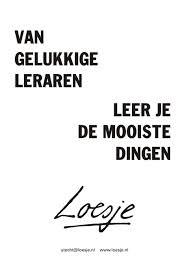 3.1. Schoolteam Eindverantwoordelijk voor de organisatie is de directeur. Er werken vijf leerkrachten op school, waarvan een aantal in deeltijd. Eén van de leerkrachten heeft de functie Intern Begeleider. Verder is er een leerkrachtondersteuner en een onderwijsassistent, die ook als administratief medewerker en conciërge op school werkt. In het kader van de opleiding van leraren voor het basisonderwijs bieden wij regelmatig studenten van de PABO’s, het ROC en scholen voor voortgezet onderwijs een stageplaats aan. Ieder jaar kan de verdeling van de leerkrachten en stagiaires over de verschillende groepen anders zijn.3.2. Ouders 3.2.1. Contacten met ouders/verzorgersKinderen brengen een groot deel van de dag op school door. Wij streven daarom naar een goed contact tussen ouders en school. Vier keer per jaar houden we 10-minuten gesprekken. Mocht eerder overleg noodzakelijk zijn, dan zoekt de leerkracht contact met u of kunt u zelf contact met de leerkracht opnemen. Twee keer per jaar krijgen de kinderen een rapport. In het begin van het schooljaar is er een informatieavond per groep. Het jaarprogramma wordt dan doorgenomen. 3.2.2. Overige informatieverstrekkingDeze schoolgids staat op onze website, als ouders een papieren exemplaar willen, dan kan dat. Daarnaast wordt informatie verstrekt +/- 8 keer per jaar ontvangt u ‘Het Zoemertje’. Hierin staan de actuele zaken vermeld. Verder kunt u kijken op onze website: www.bsdezwerm.nl en via facebook: Basisschool de Zwerm. Oudercommunicatie gaat vanaf dit schooljaar via Socialschool, dit is een digitaal platform voor de communicatie tussen ouders en school. 3.2.3. InspraakDe medezeggenschapsraad (MR) geeft adviezen en neemt besluiten over onderwerpen die met het beleid van de school of van het bestuur te maken hebben. Deze MR bestaat uit twee ouders en twee leerkrachten. De directeur is adviserend lid zonder stemrecht. Ons bestuur heeft een Gemeenschappelijke Medezeggenschapsraad voor de 25 Surplusscholen.3.2.4. Ouderhulp en ouderbijdrageBij tal van activiteiten worden ouders gevraagd om op school te helpen. Hierbij blijven de leerkrachten de eindverantwoordelijkheid houden. Zonder de incidentele en/of structurele hulp van ouders kunnen sommige activiteiten niet georganiseerd worden. Naast hulp bij activiteiten worden ouders betrokken bij onderwijsinhoudelijke zaken. Dit gebeurt in de vorm van ouderavonden waarbij de mening van ouders gevraagd wordt, maar ook zijn er werkgroepen waarin ouders een belangrijke rol hebben. Bijvoorbeeld de werkgroep Wetenschap en Techniek. Ouders en leerkrachten samen maken de ontwikkeling van het onderwijs dat we nastreven mogelijk: uitdagend W&T-onderwijs dat geïntegreerd is in het curriculum.Onze activiteitencommissie zorgt er ieder jaar weer voor dat de diverse activiteiten en festiviteiten onvergetelijke gebeurtenissen worden voor onze leerlingen. Zij helpen bij de organisatie met het team festiviteiten zoals de sportdag, het Sinterklaasfeest, Kerstmis en carnaval. Deze activiteiten worden bekostigd uit de vrijwillige ouderbijdrage. Tijdens de algemene ouderavond wordt er besloten of dit bedrag voor het nieuwe schooljaar toereikend is of dat het aangepast moet worden. De kosten voor de schoolreisjes zit hier ook bij in. 3.3. Externe contactenBij tal van onderwijsactiviteiten krijgen we hulp, ondersteuning, advies en informatie. We hebben daarom regelmatig contact met diverse instellingen, zoals:bibliotheek,onderwijsbegeleidingsdienst,schoolarts,speciaal onderwijs,samenwerkingsverband,GGD,netwerk ICT,rijksinspectie,Pabo’s,Bedrijven in de region,OBD,Triade.4.   Onderwijs en ontwikkeling 4.1. De inhoud van het onderwijsIn groep 1/2 staat spelenderwijs leren en onderzoekend leren centraal. Wij creëren zo'n groot mogelijke betrokkenheid van de kinderen bij het onderwijs door dit in thema's aan te bieden die aansluiten bij hun belevingswereld van de kinderen. De kinderen bedenken zelf onderzoeksvragen om deze vervolgens uit te zoeken. De basisvaardigheden lezen, schrijven, taal en rekenen starten al in de kleutergroep. Daarvoor zijn in de klas materialen en methodes beschikbaar waarmee de kinderen worden uitgedaagd en gestimuleerd om aan de slag te gaan met deze vaardigheden. Wie daar aan toe is mag ermee beginnen, maar het hoeft nog niet. Vanaf groep 3 ligt de nadruk meer op een structurele groepsgewijze aanbieding van de leerstof. Dit gebeurt aan de hand van door ons gekozen methodes die voldoen aan de kerndoelen voor het basisonderwijs. De leer- en ontwikkelingsniveaus van kinderen kunnen in alle groepen uiteen lopen. Dit vraagt om veel individuele aandacht van de leerkracht voor de leerlingen. Wij werken hierbij volgens de uitgangspunten van adaptief onderwijs, waarbij de leerstof wordt aangepast aan de mogelijkheden van de kinderen. Onze methodes bieden voldoende mogelijkheden voor deze gedifferentieerde werkwijze.Taalactiviteiten
In groep 1/2 komen taalaspecten aan de orde als het uitbreiden van de woordenschat, luisteren, spreken, vertellen, dramatiseren, poppenkast, voorlezen, versjes, rijmen en taalspelletjes. Daarnaast biedt het speel/leermateriaal een voorbereiding op het aanvankelijk lezen. Verschillende methodes dienen hiervoor als inspiratiebron. Vanaf groep 3 geven de methoden de leerstof voor het taalonderwijs aan. Na ‘Veilig leren lezen’ (in groep 3) komt de methode ‘Taal Actief’. De leerkracht zorgt ervoor dat de kinderen op gevarieerde en creatieve wijze de mondelinge en schriftelijke vaardigheden aanleren. Bij de methode Taal Actief hoort een spellingspakket waarbij de leerlingen op een duidelijke, overzichtelijke  wijze de verschillende spellingafspraken wordt aangeboden.Lezen
In groep 3 wordt de nieuwste versie ‘Veilig Leren Lezen’ gebruikt. Ook het voortgezet technisch lezen in de groepen 4 t/m 8 is een belangrijk onderdeel van het lesprogramma. Wij maken gebruik van de methode Estafette en het VNL in combinatie met tutor-lezen (optioneel). Voor het onderdeel begrijpend en studerend lezen worden, naast de teksten die uit methoden of documentatie boeken worden behandeld, de methodes ’Jippie’ voor groep 3 en  ‘Nieuwsbegrip’ vanaf groep 4 gebruikt. Rekenactiviteiten
In groep 1/2 komen rekenbegrippen zoals tellen, meten, wegen, tijd, grootte en cijfers regelmatig en vaak spelenderwijs aan de orde. Vanaf groep 3 werken we met ‘Pluspunt’, een methode die toegespitst is op het dagelijks leven. Deze methode werkt met een klassikale instructie en daarna een individuele verwerking. Kinderen die de stof beheersen wordt verrijkingsstof aangeboden; kinderen die wat meer moeite hebben met de stof krijgen herhalingsstof. ‘Pluspunt’ doet vooral een beroep op het rekenkundig inzicht van de leerling. Daarnaast hebben we een schat aan materialen voor remediëring, verdieping en verbreding. In de groepen 4 t/m 8 wordt de verwerking van lees-, taal- en rekenactiviteiten op chromebooks gedaan. Ook bieden we hierop de kinderen een gedifferentieerd aanbod voor deze vakken aan. De kinderen hebben allemaal hun eigen chromebook met op hun onderwijsbehoefte gespecificeerde apps.Wereld oriënterende vakken 
In alle groepen maken leerkrachten gebruik van de methodiek rondom onderzoekend en ontwerpend leren. We kiezen thema’s die dicht bij de belevingswereld van de kinderen liggen en werken deze thema’s uit met behulp van een rijke didactische leeromgeving in de school. De Wereld oriënterende vakken worden daarnaast deels afzonderlijk gegeven; naast de thema’s wordt er vanaf groep 4 gewerkt met diverse methodes, we besteden aandacht aan de eigen omgeving. In groep 6 wordt Nederland behandeld. In groep 7 en 8 komen Europa en de werelddelen aan de orde. Bij de methode hoort tevens een leergang topografie. Het leerwerk hiervoor geven we op als huiswerk. Voor geschiedenis hebben we de methode ‘Argus Clou’. In verschillende thema’s ontdekken de kinderen vanaf groep 4 het vakgebied. Waar mogelijk wordt geschiedenis ook aan overige vakken gekoppeld. Met biologie maken we gebruik van onze schooltuin en de omgeving. Ook maken we gebruik van educatieve TV programma’s van Schooltv. Informatie van het internet, aangeboden op de digitale schoolborden, is in ons aanbod verwerkt. Meerdere malen per jaar werken we met alle groepen of een combinatie van groepen aan schoolprojecten, waarin vakken geïntegreerd aan de orde komen. We sluiten zulke projecten op verschillende manieren af.De creatieve vakken
In alle groepen trekken we op weekbasis enkele uren uit voor tekenen, handenarbeid, drama, dans en muziek. Voor de inhouden zoeken de leerkrachten creatieve uitdagingen bij de thema’s die zij draaien in hun klassen. Het is onze bedoeling de kinderen te stimuleren en een groot aantal verschillende technieken aan te leren. 
Ter afsluiting van hun schooltijd voeren de leerlingen van groep 8 op de afscheidsavond de musical op. Vanwege de groepsgrootte hebben ook de groep 7 leerlingen hierin rollen.
Regelmatig ondersteunt de Stichting Triade uit Den Helder de school bij expressieactiviteiten. De leerlingen kunnen hierdoor van tijd tot tijd een voorstelling of een tentoonstelling bezoeken of kennismaken met kunstenaars en hun werk.Schrijven
In groep 1/2 worden voorbereidende schrijfoefeningen gedaan. Ook wordt aandacht besteed aan een goede potloodgreep. In groep 2 t/m 8 werken we met de methode ‘Schrijven in de basisschool’. Dit om ervoor te zorgen dat de kinderen die met chromebooks werken, ook goed leren schrijven.Bewegingsonderwijs
Dit betreft de onderdelen gymnastiek en spel en hierbij maken wij gebruik van de methoden ‘Bewegingsonderwijs in het speellokaal’ en ‘Basislessen bewegingsonderwijs’. Groep 1/2 heeft één maal in de week bewegingsonderwijs in de gymzaal. Bij slecht weer kan er tweemaal in de week binnen gegymd worden. Bij goed weer wordt er dagelijks buiten gespeeld om zodoende aan de bewegingsbehoefte van deze jonge kinderen te voldoen. 
Vanaf groep 4 gaan de kinderen tweemaal in de week naar dorpshuis ‘De Klimop’ voor hun gymnastieklessen. Eén les wordt besteed aan toestellen en één les aan spelvormen. Bij goed weer kunnen de lessen buiten gegeven worden op het aangrenzende sportveld.Sociale- en emotionele ontwikkeling
In de profielschets van de school staat dat het onderwijs zich ook richt op de sociale en emotionele ontwikkeling. Het goed leren omgaan met problemen en met elkaar is hierbij zeer belangrijk. Wij proberen dit te bereiken door duidelijke gedragsregels af te spreken en hierover in gesprek te gaan. Het hele team is geschoold als Kanjertrainer. De aanpak van de Kanjertraining wordt in alle klassen gebruikt. Dat leerkrachten en ouders een voorbeeldfunctie hebben is voor ons vanzelfsprekend.Burgerschap
Door alle vakken heen loopt de ontwikkeling van het actief burgerschap.
Er komt steeds meer aandacht voor burgerschap in het onderwijs. Met ingang van 1 februari 2006 is in de Wet op het Primair Onderwijs de verplichting voor basisscholen opgenomen om aandacht te besteden aan actief burgerschap en sociale integratie. Ook in de nieuwe kerndoelen komen deze begrippen terug. Ingegeven door de behoefte aan meer maatschappelijke samenhang en betrokkenheid in een sterk geïndividualiseerde en veelkleurige maatschappij, is het in toenemende mate een taak voor de school om leerlingen op te voeden tot een leven in de gemeenschap, om leerlingen voor te bereiden op een actieve rol in de samenleving. Uit onderzoek blijkt dat als leerlingen zich verantwoordelijk voelen voor het klimaat in klas en school, dat er beduidend minder problemen zijn. We nemen leerlingen serieus, én we laten hen leren door te doen. De school is bij uitstek een leerschool, waarin leerlingen ervaringen op kunnen doen door aan concrete maatschappelijke taken deel te nemen, en op die manier vaardigheden te leren die passen bij een actief en betrokken democratisch burgerschap. Onderwijs is niet een voorbereiding óp deelname aan de samenleving, het is zélf een belangrijke vorm van samenleven. Daarom vinden we naast het ontwikkelen van kennis, vaardigheden en talenten onder delen terug als: betrokken zijn bij elkaar en de wereld om ons heen, open staan voor de mening/keuze van anderen, respect voor elkaars cultuur en gewoontes en gebruiken, bewustwording dat niet ieder dezelfde kansen krijgt.Wetenschap & Techniek
Al onze leerlingen komen dagelijks in contact met wetenschap en techniek. Van timmertafel tot techniekcircuits, van demontage hoek tot techniektorens. Een grote groep ouders is hierbij betrokken en richt samen met ons het onderwijs, wat aansluit bij de thema's in de groepen, voor wetenschap en techniek in. Vormingsonderwijs
Onze school is een openbare school. In de wet staat dat op onze school lessen vormingsonderwijs kunnen worden gegeven als ouders daarom vragen. Het godsdienstonderwijs en levensbeschouwelijk vormingsonderwijs worden gegeven binnen de schooltijden, maar valt niet onder de verantwoordelijkheid van onze school. Deze lessen zijn aanvullend op de aandacht die wij als school besteden aan geestelijke stromingen en burgerschapsvorming.  Ga voor meer informatie naar de website www.vormingsonderwijs.nl.4.2. De ontwikkeling van het onderwijs4.2.1 KwaliteitszorgWij houden ons voortdurend bezig met de verbetering van het onderwijs. We doen dat door gesprekken met de directeuren en leerkrachten van de andere Surplusscholen te voeren, het volgen van cursussen, het inschakelen van externe deskundigen zoals de onderwijsbegeleidingsdienst en door het regelmatig vervangen en/of vernieuwen van de methodes. In het meerjarenschoolplan geven we aan welke ontwikkelingsgebieden we willen aanpakken. In 2020 zijn de thema’s voor de komende 4 jaar beschreven. Na elk schooljaar wordt een onderwijskundige jaarevaluatie gehouden waarna dit schoolontwikkelplan waar nodig wordt bijgesteld.In het schoolontwikkelplan staat per schooljaar beschreven hoe we aan de volgende thema’s werken:Thema 1: Alle kansen voor een stevige basisThema 2: Alle kansen voor ieder kindThema 3: Alle kansen voor ontwikkelingThema 4: Alle kansen van de wereldThema 5: Samen in de wereld4.2.2. Schoolontwikkelplan 21-22, zie SchoolmonitorWe werken komend jaar aan de volgende punten:-De basis op orde-W&T -Gezonde school-Kanjertraining-Beleid meerkunners en hoogbegaafde leerlingen-Spelend leren-Eigenaarschap-Onderzoekend en ontdekkend leren De zorg voor kinderenDe opvang van leerlingen in de schoolIn het schoolondersteuningsprofiel geven wij aan hoe we binnen onze school willen bereiken dat leerlingen een ononderbroken ontwikkelingsproces kunnen doorlopen. Om die voortdurende ontwikkeling te realiseren beperken we de groepsgrootte waar mogelijk en bevorderen we de individuele benadering. Tevens hebben we een intern begeleider die de ontwikkeling van de kinderen door de school goed volgt. De taak van de intern begeleider is om de leerkrachten te coachen, zodat die de kinderen (nog) beter kunnen begeleiden. ZindelijkheidIs uw kind nog niet zindelijk? In principe is uw kind dan nog niet welkom op school. In overleg met de huisarts kunt u hiervoor een oplossing zoeken. Het is belangrijk dat uw kind zo snel mogelijk zindelijk is, zodat het alsnog kan meedoen op school.Het volgen van de ontwikkelingIn het schoolondersteuningsprofiel van ‘De Zwerm’ staat hoe we door middel van regelmatige observatie en toetsing de ontwikkeling van de leerlingen volgen. We gebruiken voor groep 1/2 Mijn Kleutergroep. Voor alle groepen hebben we een leerlingvolgsysteem met methodegebonden en landelijk genormeerde toetsen (CITO). Voor de sociaal-emotionele ontwikkeling gebruiken we Kanvas, een digitaal volgsysteem vanuit de Kanjertraining dat een beeld geeft van o.a. het functioneren van kinderen ten opzichte van elkaar en ten opzichte van de leerkracht, de werkhouding en de motivatie. N.a.v (toets)resultaten en observaties past de leerkracht het onderwijsaanbod aan.    Specifieke zorg voor leerlingenDe specifieke hulp voor kinderen met leerproblemen staat beschreven in ons schoolondersteuningsprofiel. Voor deze kinderen wordt een speciaal handelingsplan gemaakt door de intern begeleider in overleg met de groepsleerkracht. Regelmatig vindt er een evaluatie plaats. Het team wordt d.m.v. leerlingbesprekingen op de hoogte gehouden.5.5.  Passend OnderwijsPer 1 augustus 2014 is de Wet op Passend Onderwijs geldig. Passend onderwijs is in de eerste plaats een verandering van houding. Passend onderwijs wil niet langer uitgaan van de beperking van een kind maar een antwoord bieden op de vragen ‘wat kan dit kind al en wat heeft het kind nog nodig om zich verder te kunnen ontwikkelen’.Passend onderwijs wil bovendien dat elk kind onderwijs kan volgen écht dicht bij huis. Het is niet de bedoeling dat kinderen nog 50 km met een busje moeten reizen, hooguit naar twee dorpen verderop.ZorgplichtMet de komst van Passend onderwijs hebben schoolbesturen zorgplicht. Zorgplicht betekent dat de school waarbij uw kind zich aanmeldt of staat ingeschreven te allen tijde moet zorgen voor een passende onderwijsplek. Dat kan een plek zijn op de eigen school met extra ondersteuning of op een andere reguliere school in de buurt maar dat kan ook een plek zijn op een speciale school. Niet u als ouder, maar de school moet voor die plek zorgen: passend onderwijs! Dit gaat overigens vanaf het begin in samenspraak met de ouders. Scholen helpen elkaar daarbij door samen te werken in samenwerkingsverbanden en scholengroepen. Ze maken onderling afspraken over hoe ze ervoor zorgen dat alle leerlingen onderwijs krijgen dat bij hen past.StructurenVanaf 1 augustus 2014 wordt er niet meer gewerkt met het oude landelijke systeem van indicatiestelling en zogenoemde rugzakjes. De zogeheten samenwerkingsverbanden nemen dit over. Zij worden de regisseur van alle vormen van extra zorg voor leerlingen en ontvangen daarvoor geld rechtstreeks van de overheid.De scholen van Stichting Surplus zijn samen met andere scholen in de regio lid van het Samenwerkingsverband Kop van Noord-Holland. Dit samenwerkingsverband bestaat op zijn beurt uit tien scholengroepen. In een scholengroep zitten scholen van verschillende schoolbesturen. Deze scholen liggen bij elkaar in de buurt. Onze school is lid van scholengroep Warmenhuizen.Ondersteuning
Het Samenwerkingsverband Kop van Noord-Holland heeft in een ondersteuningsplan beschreven welke basiszorg elke school moet kunnen bieden. Het uitgangspunt van basisondersteuning is dat uw kind zo veel mogelijk wordt opgevangen in de eigen groep door zijn of haar eigen leerkracht. Het ondersteuningsteam (OT) van de school bewaakt dit. 
Elke school heeft een schoolondersteuningsprofiel. Dit ligt op school ter inzage. In het schoolondersteuningsprofiel staat welke specifieke breedtezorg de school uw kind kan bieden. Breedtezorg is meestal de zorg om de school heen zoals zorg van ambulante begeleiders, jeugdzorg en gedragsdeskundigen. Maar een school kan ook zelf breedtezorg in huis hebben zoals een dyslexiespecialist of een leerkracht die expert is op het gebied van autisme. 
De scholen in dezelfde scholengroep zorgen samen voor een dekkend aanbod van alle vormen van breedtezorg. Dus als onze school in z’n eentje uw kind niet de juiste zorg kan bieden, dan kunnen wij een beroep doen op de expertise van de collega-scholen uit de scholengroep. Ook kan het ondersteuningsteam van onze scholengroep (OTG) zorgen voor een passend zogeheten ‘arrangement’ voor uw kind.
Als uw kind dieptezorg nodig heeft, dan vragen wij dit samen met u aan bij het Samenwerkingsverband Kop van Noord-Holland. Dieptezorg is plaatsing op een school voor speciaal onderwijs. 
Speciale scholen voor kinderen met een visuele beperking en voor dove en slechthorende kinderen en kinderen met een communicatieve beperking vormen een uitzondering. Zij bekijken zelf of een kind voor plaatsing in aanmerking komt.Positie van de ouders
De positie van u als ouder verandert met de komst van passend onderwijs. Eén van de effecten van passend onderwijs moet zijn dat u niet meer van het kastje naar de muur wordt gestuurd om extra begeleiding of speciaal onderwijs voor uw kind te verkrijgen. De school dient dit te regelen. Voor meer informatie hieromtrent kunnen ouders het beste eerst aankloppen bij de directeur van onze school. Het is ook mogelijk om rechtstreeks contact te leggen met het Samenwerkingsverband Kop van Noord-Holland via info@swvkopvannoordholland.nl . 
Via de medezeggenschapsraad (MR) van onze school heeft u invloed op ons schoolondersteuningsprofiel. En via afvaardiging naar de Ondersteuningsplanraad (OPR) ook op het ondersteuningsplan van het samenwerkingsverband. Meer informatie vindt u op de volgende websites:
www.steunpuntpassendonderwijs.nl
www.stichtingsurplus.nl/Voor-ouders/Ons-onderwijs/Passend-onderwijs
www.swvkopvannoordholland.nl/
Samenwerkingsverband Kop van Noord Holland PO
Postbus 1120
1810 KC  AlkmaarHet ondersteuningsteam: OTHet ondersteuningsteam analyseert vier keer per jaar de problemen die een leerkracht met een leerling of de groep heeft. De leerkracht, intern begeleider, directeur, een extern deskundige en de ouders bespreken hoe het onderwijsaanbod afgestemd kan worden. Het overleg is oplossings- en handelingsgericht. Dat betekent dat gezocht wordt naar een werkwijze waarbij optimaal gebruik wordt gemaakt van de mogelijkheden van de leerling en de leerkracht. 5.6  SchoolgezondheidsbeleidOp onze school worden de kinderen regelmatig door de GGD onderzocht op gehoor- en gezichtsafwijkingen en ze krijgen een algemeen lichamelijk onderzoek. Als u vragen heeft of wanneer u zich zorgen maakt over het lichamelijk of sociaal/emotioneel welbevinden van uw kind kunt u, na overleg met de leerkracht, een afspraak maken met het Team Jeugdgezondheidszorg. Het is bereikbaar via de hoofdlocatie van de GGD. Voor problemen met de opvoeding kunt u terecht bij het Wijkteam. Informatie hierover kunt u op school krijgen.
Informatie over de GGD & JGZ.GGD Hollands Noorden is de gemeentelijke gezondheidsdienst voor 17 gemeenten in het noorden van de provincie Noord-Holland. Voor de gemeenten bewaken, beschermen en bevorderen wij de gezondheid en veiligheid van alle inwoners in Noord-Holland-Noord. De Jeugdgezondheidszorg (JGZ) maakt onderdeel uit van de GGD. Het doel van de JGZ is bijdragen aan een gezonde en veilige opgroeisituatie van jeugdigen, als individu en als groep. De JGZ volgt de lichamelijke en sociaal-emotionele ontwikkeling van alle kinderen (0-18 jaar). De onderwerpen waar de JGZ zich mee bezighoudt zijn heel verschillend. Voorbeelden zijn: gezondheid, groei, voeding, pesten, zindelijkheid, opvoedingsvragen en ziekteverzuim.Op onze website staat beschreven wat de JGZ op scholen doet en voor u kan betekenen. Aan iedere school is een JGZ-team verbonden.5.7  De overgang naar het voortgezet onderwijsNaar aanleiding van een eventueel nodige toets, zoals bijvoorbeeld de NIO, aan het begin van groep 8 volgt een voorlopig advies. In overleg met de leerkracht wordt een keuze gemaakt. Na de eindtoets in maart wordt dit advies indien nodig bijgesteld. In de loop van het jaar bereiden we de kinderen voor op het voortgezet onderwijs. Onder meer door huiswerk en een toenemend beroep op planmatig werken. In januari en aan het eind van het schooljaar is er een kennismakingsdag op de nieuwe school.5.8.  Naar het voortgezet onderwijsResultatenDe eindresultaten van De Zwerm liggen op een gemiddeld tot bovengemiddeld niveau. Vanaf schooljaar 2015-2016 is het verplicht de eindresultaten te verantwoorden met een centrale eindtoets. De  jaren daarvoor gebruikten wij de midden 8 toetsen van Cito uit ons leerlingvolgsysteem (LVS). Dit geeft het volgende beeld:
De uitstroom naar het voortgezet onderwijs:6.  Praktische zaken6.1. SchooltijdenWe werken met een vijf-gelijke-dagen continurooster.  Dit betekent dat alle kinderen elke dag van 08:30 uur tot 14:00 uur naar school gaan en lunchen op school. 6.2. Bijzondere omstandighedenOmdat het onderwijs altijd in ontwikkeling is, volgen de leerkrachten jaarlijks een aantal cursussen, zowel op onderwijsinhoudelijk gebied als op het gebied van organisatie. Ook worden er jaarlijks enkele studiedagen voor de leerkrachten georganiseerd. In het laatste geval heeft uw kind vrij van school. U krijgt uiteraard tijdig bericht.Bij ziekte of verlof van een leerkracht komt er in principe een invalkracht. Wanneer er geen invalkracht beschikbaar is, wordt er intern een oplossing gezocht. Mocht dit niet lukken, dan kan het in uitzonderlijke gevallen voorkomen dat we een groep naar huis sturen. Hiervan wordt u persoonlijk door een medewerker van de school op de hoogte gesteld. 6.3. Aanvragen extra vrije dagen en vakantiesUw kind is vanaf 5 jaar leerplichtig. De school heeft een lesprogramma dat zo min mogelijk onderbroken moet worden. De directie heeft de bevoegdheid een leerling wegens bijzondere omstandigheden 10 dagen per jaar verlof te verlenen. Alleen met een werkgeversverklaring kunnen enkele beroepsgroepen buiten de schoolvakanties extra verlof krijgen voor de kind(eren), als dit tenminste de enige vakantie in het schooljaar betreft die gezamenlijk met uw kind(eren) kan worden doorgebracht. In de eerste twee lesweken van een schooljaar wordt verlof nooit toegestaan. De officiële regelgeving ligt op school ter inzage. Aanvraagformulieren kunt u op school verkrijgen. Ook verlofdagen voor een huwelijk, jubileum o.i.d. dienen van tevoren aangevraagd te worden. Ongeoorloofd schoolverzuim wordt altijd gemeld bij de leerplichtambtenaar. Bij herhaaldelijk verzuim maakt deze proces verbaal op. Het bureau leerplichtzaken is te bereiken via het nummer: 0224-210784. Postadres: 	Regionaal Bureau Leerlingzaken  Postbus 346, 1740 AH, Schagen.6.4. Buitenschoolse opvangSKRS en Basisschool De Zwerm hebben de handen in één geslagen en zijn heel blij dat bso Op Ontdekking eindelijk écht haar deuren mag openen! In hetzelfde pand als de school Bso Op Ontdekking is voor kinderen van 4 tot 13 jaar. De bso bevindt zich in hetzelfde pand als de school, dit is natuurlijk fijn omdat uw kind zich na schooltijd meteen al bevindt bij de opvang.
Op de bso staat het plezier van het kind voorop en is er aandacht voor veelal gezonde biologische voeding en avontuurlijk buiten spelen. Er worden veel leuke en leerzame activiteiten georganiseerd. Wij werken met het activiteitenplatform Doenkids. Zo komen onder andere sport- en spel, koken en ook knutselactiviteiten voorbij. De kinderen gaan samen op ontdekking in de veilige en vertrouwde omgeving van de bso.
Komt uw kind ook in de vakanties naar de bso? Dan horen uitstapjes buiten de bso-locatie er ook bij! Zoals naar het bos, de bollenboer, het strand, een pompoenkwekerij of een alpaca farm.
De kinderen op de bso krijgen de ruimte om, afhankelijk van hun leeftijd en mogelijkheden, mee te beslissen en zelf keuzes te maken voor de dingen die zij willen doen. Door de betrokkenheid bij alles wat er speelt op de groep zullen ze zich snel thuis voelen op de bso.
Meer informatie, aanmelden of een kennismakingsgesprek aanvragen? Kijk dan op onze website: www.skrs.nl/Bso_Op_Ondekking. Wij gaan graag samen met uw kind op ontdekking op de bso! Stichting Kinderopvang Regio Schagen 0224 298 363 | info@skrs.nl6.5. Urenverantwoording/ jaarschema Leerlingen moeten minimaal 7.520 uur les krijgen tijdens hun basisschooltijd. Wij verdelen dat eerlijk over 8 jaar, hierdoor gaat de leerling 940 uur per jaar naar school. Jaarschema 2021/2022 6.6. Bijzondere activiteiten voor de kinderen in en buiten de schoolBuiten de vak- en vormingsgebieden organiseert de school ook activiteiten op school en buiten schooltijd. Bij thema’s worden bijvoorbeeld uitstapjes georganiseerd zoals: naar de boerderij, het bos, een museum, de bibliotheek of een theater. Iedere groep gaat eenmaal per jaar op schoolreisje. De leerlingen van groep 7/8 gaan drie dagen en de leerlingen van groep 4/5/6 twee dagen op schoolkamp. De leerlingen van groep 8 organiseren elk jaar een musical. We doen bij voldoende animo mee aan sportactiviteiten die georganiseerd worden voor de basisscholen. Doorgaans zijn dat handbal- en voetbalwedstrijden en soms schaak- en schaatswedstrijden. Als de winter het toelaat organiseren we samen met de ijsclub een gezellige ijsmiddag voor alle leerlingen. De kinderen kunnen elk jaar meelopen met de avondvierdaagse. De organisatie hiervan wordt door de school geregeld, de ouders zorgen zelf voor vervoer en begeleiding tijdens het lopen.Sinterklaas- en kerstfeest worden uitgebreid gevierd. Verder wordt er aandacht besteed aan Sint Maarten en Carnaval.7.  Procedures en regelingen7.1 KlachtenregelingAls u een klacht heeft over OBS de Zwerm kunt u dit melden bij de directie. De school heeft in een handleiding vastgelegd hoe zij omgaat met klachten, problemen en meningsverschillen. Deze handleiding ligt voor iedereen bij de directie ter inzage. We proberen klachten altijd eerst op een goede manier op school af te handelen. De mogelijkheid bestaat echter dat u als ouder/verzorger uiteindelijk niet tevreden bent over de wijze waarop de school met een geschil omgaat. In zo’n geval kunt u beroep doen op de Klachtenregeling van de Stichting Surplus die geldt voor alle bij Surplus aangesloten scholen en dus ook voor OBS de Zwerm. Wilt u hierover meer weten dan kunt u contact opnemen met Karin Meinema en Marijn Visser. Ook deze regeling ligt ter inzage op school.Voor behandeling van klachten is Stichting Surplus aangesloten bij de Landelijke Klachtencommissie voor het Openbaar en Algemeen Toegankelijk Onderwijs (LKC). De klachtenregeling biedt medewerkers en ouders bovendien de mogelijkheid een beroep te doen op een onpartijdige vrouwelijke of mannelijke vertrouwenspersoon die voor Surplus maar volledig buiten onze organisatie opereert. Gegevens van deze vertrouwenspersonen krijgt u, op verzoek, van bovengenoemde contactpersonen Klachten op school.Het is mogelijk dat u noch de directie van OBS de Zwerm, noch de contactpersonen van onze school in vertrouwen wenst te nemen. U kunt dan advies inwinnen bij de bestuurder van Surplus, Paul Moltmaker, op tel. 0224-274555. Hij kan u ook in contact brengen met de vertrouwenspersonen. Uiteraard kunt u zich rechtstreeks wenden tot de Landelijke Klachtencommissie op tel. 030 280 95 90. Het adres van de LKC is postbus 85191, 3508 AD Utrecht. Meer informatie op http://www.onderwijsgeschillen.nl.Voor het melden van seksueel misbruik, seksuele intimidatie, ernstig fysiek of geestelijk geweld kunt u bellen met de vertrouwensinspecteur van de Inspectie van het Onderwijs op 0900-1113111, tegen lokaal tarief te bereiken tijdens kantooruren. Ook hier wordt alle informatie vertrouwelijk behandeld.  7.2 ToelatingBasisschool de Zwerm heet kinderen in alle leeftijdsgroepen welkom. Hoewel wij proberen om ieder kind die aangemeld wordt te plaatsen kan het zijn dat we door bepaalde omstandigheden een kind  in heel enkele gevallen moeten doorverwijzen naar een andere school. Hieronder kunt u lezen welke procedure doorlopen wordt als u uw kind aanmeldt bij ons op school. We maken hierbij onderscheid tussen:a. leerlingen die starten in het basisonderwijs in groep 1, de zogenaamde onderinstromers,en b. leerlingen die willen overstappen van een andere basisschool, de zogenaamde zij-instromers.AanmeldprocedureDe procedure die doorlopen wordt voor aanmelding van een nieuwe leerling bestaat uit de volgende stappen:1. Aanmelding2. Behandeling aanmelding3. Uitslag aanmeldingAanmeldingU kunt uw kind vanaf de leeftijd van 3 jaar aanmelden. Aanmelden kan met een volledig ingevuld en ondertekend aanmeldingsformulier. Dit aanmeldingsformulier is af te halen op onze school.Met het aanmeldingsformulier verstrekt u ons uw gegevens en geeft u aan graag in aanmerking te komen voor een plaatsing op onze school. De aanmelding geeft niet direct een garantie op plaatsing. Die garantie heeft u pas wanneer uw kind staat ingeschreven. Bij het aannemen van leerlingen kijken we altijd naar de mogelijkheden die onze school biedt en of de ouders onze visie aanhangen. Behandeling aanmeldingWanneer u bij ons een aanmeldingsformulier inlevert, wordt u uitgenodigd voor een intakegesprek met de directie van de school. Na het intakegesprek neemt de intern begeleider contact op met de school van herkomst en/of instantie. De resultaten van het intake gesprek en relevante informatie afkomstig van hiervoorgenoemd contact worden met de aanstaande leerkracht van de leerling overlegd.Hierbij wordt gekeken naar de belangen van het kind, de groep, de leerkracht en de mogelijkheden op schoolniveau. Bij de behandeling wordt rekening gehouden met de volgende bijzondere omstandigheden: - de nieuwe leerling heeft een specifieke leer- of gedragsbeperking. Ook kinderen die specifieke leer- en gedragsaanpassingen nodig hebben, zijn in principe welkom op onze school. Net als kinderen met een lichamelijke handicap. Daarbij kijken we zeer zorgvuldig of wij datgene kunnen bieden wat de betreffende leerling aan zorg nodig heeft en we kijken tevens naar de draagkracht van school. Hierbij spelen de aantallen en de samenstellingen van de groepen een rol. Daarbij wegen we de belangen van het kind, de medeleerlingen en de groepsleerkracht. Bovendien kijken we of er voldoende specifieke kennis, ervaring en accommodatie op school voorhanden zijn. De directie bepaalt hier de haalbaarheid. U kunt ervan uitgaan dat we alles op alles zetten om de aangemelde leerling een goede schoolcarrière te bieden.- de nieuwe leerling is een zij-instromer. Wij plaatsen zij-instromers: * als de ouders en de directies van beide scholen positief zijn over de overstap. * als er in de gewenste groep plaats is. Wij gaan altijd met zorg na of de Zwerm een verantwoorde keus is. We houden daarbij rekening met de belangen van het kind, de groep, de leerkracht en de mogelijkheden op schoolniveau. Na een gesprek met de ouders leggen we contact met de huidige school. Als de directies het eens zijn over de overstap, wordt uw kind op de school van herkomst uitgeschreven en schrijven wij uw kind in. Voor een goede overdracht vragen wij de school van herkomst altijd om een onderwijskundig rapport.Uitslag aanmeldingDe behandeling van uw aanmelding kan leiden tot twee mogelijke uitslagen, te weten:- inschrijving- doorverwijzing naar een andere schoolInschrijvingAls er geen beperkende omstandigheden zijn zal u van ons bericht krijgen dat uw kind staat ingeschreven. Een inschrijving is echter pas definitief als de toezegging tot plaatsing door beide partijen, de school en de ouders, is bevestigd. Daarom vragen wij u deze inschrijving te bevestigen door aan te geven dat u van deze plaats gebruik gaat maken. Zodra de inschrijving definitief is dient u zelf ervoor te zorgen dat uw kind niet meer vermeld staat op aanmeld- of wachtlijsten van andere scholen zodat andere kinderen hierdoor niet onnodig in onzekerheid blijven over hun plaatsing. Ingeschreven leerlingen kunnen voorafgaande aan hun komst zes dagdelen “meedraaien”. U wordt hiervoor door de leerkracht van uw kind uitgenodigd. De leerkracht stuurt een welkomstkaart aan de ingeschreven leerling.DoorverwijzingAls plaatsing niet mogelijk is, zullen wij genoodzaakt zijn u door te verwijzen naar een andere basisschool in de buurt.Afzien van plaatsingBesluit u als ouder na aanmelding of inschrijving toch om af te zien van plaatsing op de Zwerm, dan krijgen wij hierover graag zo spoedig mogelijk schriftelijk bericht.7.3. Schorsing en verwijderingDe school kan uw kind voor een periode van ten hoogste een week schorsen. Daarbij moet worden aangegeven wat de reden is voor de schorsing. Dat moet schriftelijk aan de ouders bekend worden gemaakt. Verder moet het bevoegd gezag de Inspectie van het Onderwijs en de Leerplichtambtenaar schriftelijk in kennis stellen van een schorsing voor een periode van langer dan een dag en daarbij de reden vermelden.Een school mag in bepaalde gevallen een leerling verwijderen. Hiervoor gelden zeer strenge regels. Zo moet een bestuur  van een school die een leerling wil verwijderen aan de zorgplicht voldoen. Een bestuur heeft aan zijn zorgplicht voldaan als het voor de leerling een andere school heeft gevonden die bereid is de leerling toe te laten,  zo schrijft de wet voor. Voor toelating, schorsing of verwijdering van leerlingen gelden voor de school en het bestuur nog meer wettelijke voorschriften. Deze kunt u teruglezen in het katern Toelating en verwijdering in het primair onderwijs van VOS/ABB. Dit is te vinden op de website van het schoolbestuur Stichting Surplus: https://www.stichtingsurplus.nl/Voor-ouders/Wetten-en-regels/Schorsing7.4 Privacy Op onze school gaan wij zorgvuldig om met de privacy van onze leerlingen. Dit is vastgelegd in het privacybeleid van Stichting Surplus, het schoolbestuur van onze school. Het privacybeleid van Stichting Surplus is te vinden op https://stichtingsurplus.nl/ons-beleid-en-afspraken/privacy/  Het privacybeleid is nader uitgewerkt in een privacyverklaring, die u op dezelfde pagina kunt vinden.Persoonsgegevens
De gegevens die over leerlingen gaan, noemen we persoonsgegevens. Wij maken gebruik van persoonsgegevens als dat nodig is voor het leren en begeleiden van onze leerlingen, en voor de organisatie die daarbij hoort. De meeste gegevens ontvangen wij van ouders, zoals bij inschrijving op onze school. Daarnaast registreren leraren en ondersteunend personeel van onze school gegevens over onze leerlingen, zoals cijfers en vorderingen. Soms worden er bijzondere persoonsgegevens geregistreerd als dat nodig voor de juiste begeleiding van een leerling, zoals medische gegevens (denk aan dyslexie of ADHD).Digitaal administratiesysteem
Voor het opslaan van leerling gegevens gebruiken wij het digitaal administratiesysteem Esis. Ook de vorderingen van de leerlingen worden vastgelegd in dit systeem. Esis is beveiligd en toegang tot die gegevens is beperkt tot medewerkers van onze school. We delen (een beperkt aantal) persoonsgegevens met schoolbestuur Stichting Surplus in het kader van de gemeenschappelijke administratie.Digitale leermiddelen
Tijdens de lessen maken wij gebruik van digitale leermiddelen. Een beperkte set met persoonsgegevens is nodig om een leerling te kunnen identificeren als deze bijvoorbeeld inlogt op digitaal lesmateriaal of een digitale toets maakt. Wij hebben met de leveranciers van onze digitale leermiddelen duidelijke afspraken gemaakt over de gegevens die ze van ons krijgen en vastgelegd in een overeenkomst. De leverancier mag de leerling gegevens alleen gebruiken als wij daar toestemming voor hebben gegeven, zodat misbruik van die informatie door de leverancier wordt voorkomen.
Ook met Stichting Basispoort heeft de school een overeenkomst gesloten. Basispoort is een samenwerkingsverband tussen vier grote educatieve uitgeverijen en vier schoolleveranciers. Basispoort biedt een zogeheten Single Sign On voor de software van de aangesloten partners en is daarmee een belangrijke verwerker van persoonsgegevens. Via Basispoort worden echter geen leer- of toets resultaten opgeslagen en/of uitgewisseld.E-mailadressen
Voor elke leerling die bij ons op school komt, wordt op basis van de voornaam en de achternaam van de leerling door school een e-mailadres aangemaakt binnen de besloten omgeving van Stichting Surplus. De grondslag hiervoor is ‘uitvoeren van een publieke taak’, te weten het geven van onderwijs.
We gebruiken dit e-mailadres om school-overstijgend te werken aan projecten, in te loggen in digitale leermiddelen en om tijdens thuisonderwijs te kunnen communiceren met de leerkracht. Als de privacy van een kind extra moet worden beschermd, kan een alias worden gebruikt.|
Binnen Stichting Surplus is een procedure opgesteld, waarin is opgenomen op welke manier e-mailadressen voor de leerlingen worden aangemaakt en hoe ervoor wordt zorggedragen dat een e-mailadres slechts éénmalig wordt uitgegeven.Rechten ouders en leerlingen inzake privacy
Ouders hebben het recht om de gegevens van en over hun kind(eren) in te zien. Als de gegevens niet kloppen, moet de informatie worden gecorrigeerd. Als de gegevens die zijn opgeslagen niet meer relevant zijn voor de school, mag u als ouder vragen om specifieke gegevens te verwijderen. Wilt u gegevens wijzigen of laten verwijderen of heeft u hierover een vraag, neem dan contact op met de directeur van de school van uw kind.
In de privacyverklaring van Stichting Surplus op https://stichtingsurplus.nl/ons-beleid-en-afspraken/privacy/  kunt u precies lezen wat voor onze school de doelen zijn voor de registratie van persoonsgegevens en wat de rechten zijn van ouders en leerlingen.Foto’s en videoVoor het gebruik van foto’s en video-opnames van leerlingen op bijvoorbeeld de website van de school of in de nieuwsbrief, vragen wij altijd vooraf uw toestemming. Ouders mogen altijd besluiten om die toestemming niet te geven, of om een eerder gegeven toestemming in te trekken. Ook als u toestemming heeft gegeven, blijven wij zorgvuldig met beeldmateriaal van leerlingen omgaan en wegen wij per keer af of het verstandig is een foto of video te publiceren. Heeft u een vraag over het gebruik van foto’s en video, neem dan contact op met Marscha Lemckert - de Graaf, directeur van de school van uw kind.Privacy is een belangrijk grondrecht. Je moet erop kunnen vertrouwen dat je privacy wordt gerespecteerd. We verwachten ook van de ouders die kinderen op onze school hebben en die meehelpen bij schoolactiviteiten dat ze zorgvuldig omgaan met privacygevoelige informatie. Onze leerlingen maken we bewust van het belang van gegevensbescherming en privacy en we leren ze om hiermee verstandig om te gaan.7.5  Protocol Huiselijk Geweld en KindermishandelingInleidingElke school en elke beroepskracht binnen het onderwijs, heeft de plicht om in samenspraak met de aandachtsfunctionaris (de IB-er) en de directeur de meldcode huiselijk geweld en kindermishandeling te hanteren. De meldcode heeft tot doel beroepskrachten te ondersteunen in de omgang met signalen van huiselijk geweld en kindermishandeling.De meldcode heeft een stappenplan. Dit stappenplan leidt de beroepskracht stap voor stap door het proces vanaf het moment dat hij/zij signaleert tot aan het moment dat hij/zij eventueel een verantwoorde beslissing neemt over het doen van een melding. Dit levert een bijdrage aan een effectieve aanpak van huiselijk geweld en kindermishandeling.Definitie kindermishandelingKindermishandeling is het doen en laten van ouders, of anderen in soortgelijke positie ten opzichte van het kind, dat een ernstige aantasting of bedreiging vormt voor de veiligheid en het welzijn van het kind (Baartman 2010).Definitie huiselijk geweldHuiselijk geweld is geweld dat door iemand uit de huiselijke of familiekring van het slachtoffer wordt gepleegd. Hieronder vallen lichamelijke en seksuele geweldpleging, belaging en bedreiging (al dan niet door middel van, of gepaard gaand met, beschadiging van goederen in en om huis).De combinatie huiselijk geweld en kinderen betekent altijd kindermishandeling.VerwijsindexIn geval van een vermoeden van kindermishandeling zal de aandachtsfunctionaris doorgaans niet alleen de stappen van de meldcode zetten, maar daarnaast ook overwegen of er een signaal afgegeven wordt in de verwijsindex. Deze verwijsindex heeft tot doel om beroepskrachten die met dezelfde jongere te maken hebben met elkaar in contact te brengen. Doel daarvan is te komen tot een gezamenlijke aanpak van de problematiek van de jongere en het gezin waartoe hij behoort.AandachtsfunctionarisNa invoering van de meldcode dient iedere organisatie een aandachtsfunctionaris Huiselijk Geweld en Kindermishandeling te hebben. Dit is op alle Surplusscholen de Intern Begeleider. Hij/zij volgt in 2019 de online cursus “werken met de meldcode’ en vanaf 2020 jaarlijks de opfriscursus. Bij signalen op het gebied van kindermishandeling of huiselijk geweld zal hij/zij de leerkracht ondersteunen om de stappen van de meldcode zo nauwkeurig mogelijk uit te voeren.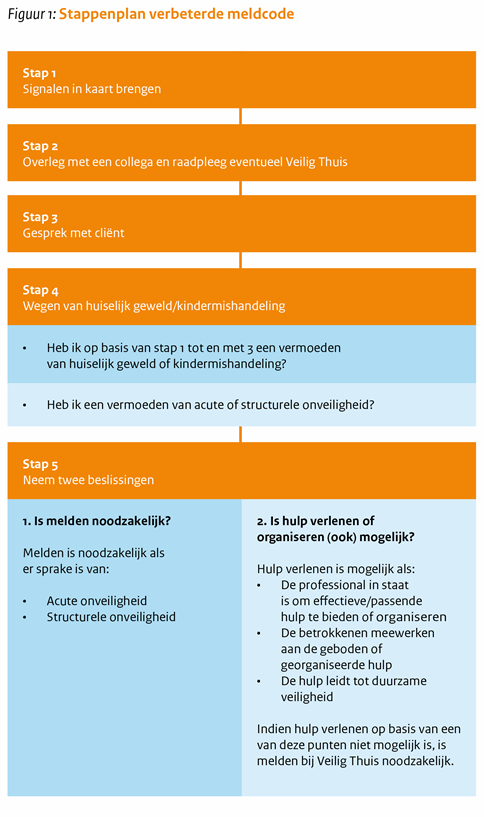 Stappenplan meldcodeStap 1: Signalen in kaart brengen.-De leerkracht beschrijft objectief welke signalen hij/zij waarneemt. De leerkracht trekt geen conclusies. Hij/zij noteert de signalen schriftelijk en hangt het bij de betreffende leerling in het dossier. Hierbij moet ook vermeld worden als er contact is geweest met de ouders/verzorgers en wat het resultaat is van dit gesprek. Ook gegevens die de signalen weerspreken worden vastgelegd.De leerkracht maakt onderscheid tussen feiten en signalen, om de status te vermelden van hypothesen en veronderstellingen en om de bron te vermelden als er informatie wordt vastgelegd die afkomstig is van een ander.Stap 2: Vraag advies aan deskundige collega/ aandachtsfunctionaris en/of (evt. anoniem) Veilig Thuis.-De leerkracht bespreekt de signalen met de aandachtsfunctionaris. Er is geen toestemming nodig van ouders om dit intern te bespreken.Stap 3: Gesprek ouders/verzorgers/kind.-De leerkracht en/of aandachtsfunctionaris gaat in gesprek met ouders en bespreekt de signalen.-De leerkracht en/of aandachtsfunctionaris voert geen gesprek met ouder en/of leerling als de veiligheid van één van eerder genoemden in het geding is.-In alle gevallen is het mogelijk om aan Veilig Thuis (kan anoniem) advies te vragen.Stap 4 en 5:Uitwerking van de vijf afwegingsvragen en beslissingen in  stappen 4 en 5 van de meldcode voor het Onderwijs en Leerplicht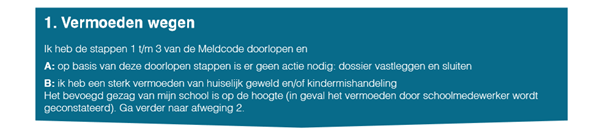 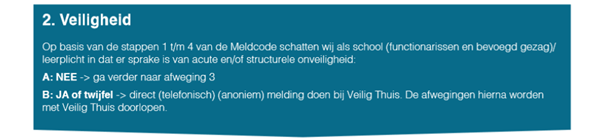 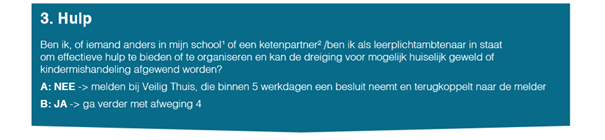 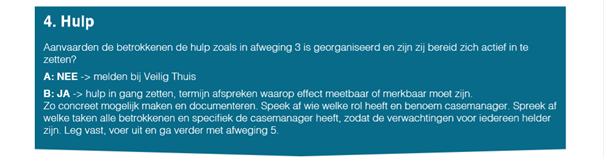 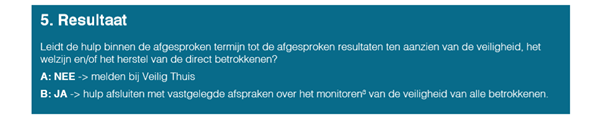 Belangrijke websites:www.veiligthuis.nlhttps://www.rijksoverheid.nl/onderwerpen/huiselijk-geweld/meldcodewww.huiselijkheweldkopvannoordholland.nlverwijsindex: http://www.multisignaal.nl8. Ondertekening 	 SCHOOL : 	OBS De ZwermADRES : 	Dorpsstraat 9b		1744 KJ St MaartenNaam MR-voorzitter: Karin SpeetsHandtekening MR:Naam directie: Marscha Lemckert - de Graaf Handtekening directie: Datum: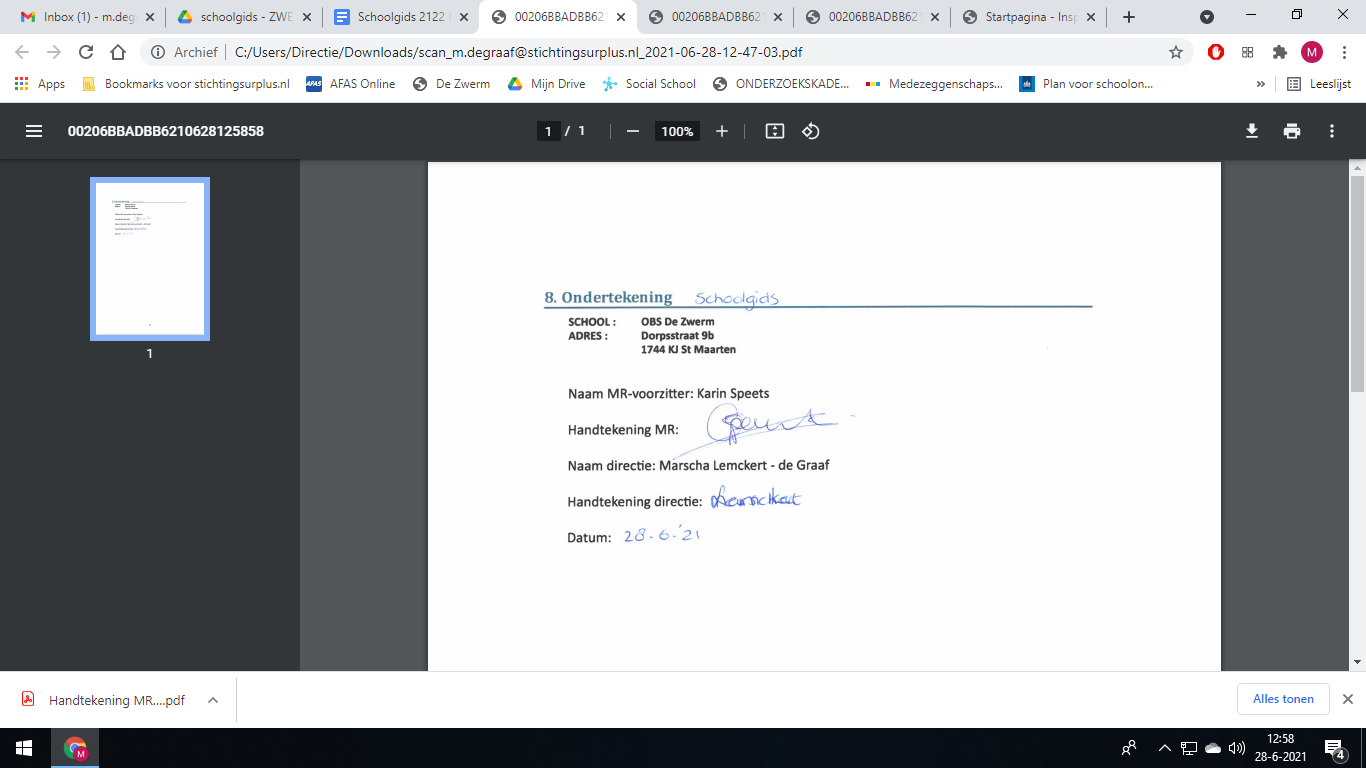 Schoolgids 2021/2022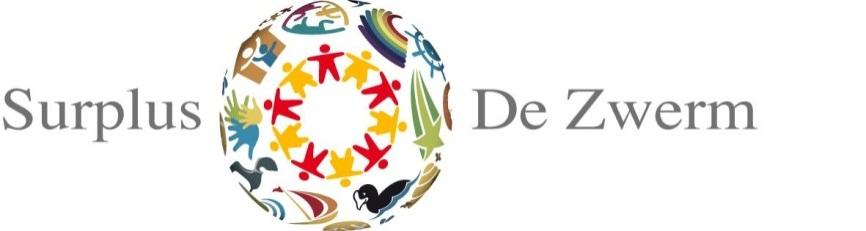 Marscha Lemckert - de Graaf02-06-2021Jaar: Toets:Resultaat:Inspectienorm: 2014Cito M8 Begrijpend lezen59,355Cito M8 Rekenen en Wiskunde110,51102015Cito M8 Begrijpend lezen62,355Cito M8 Rekenen en Wiskunde113,21102016Cito Eindtoets 536,95342017Cito Eindtoets532,3        5352018IEP84,5822019IEP84,52020IEP(i.v.m. corona)2021IEP66,7Aantal leerlingenPraktijkonderwijsVMBO Basis/Kader VMBO TheoretischVMBO TL/ HAVOHAVO / VWO20159-33%11%22%33%20169-22%22%-55%201710-30%10%-20%40%201815-33%7%20%40%2019128%16%33%-42%202013-31%38%-31%20219-33%44%22%-Weekmaandagdinsdagwoensdagdonderdagvrijdag3423/824/825/826/827/83530/831/81/92/93/9366/97/98/99/910/93713/9 Ouderavond14/915/916/9 17/9 3820/9 21/9 22/923/9 24/93927/928/929/9 30/91/1040 10 min. 4/105/106/107/108/10 41 8 11/1012/10 13/10 14/1015/10424325/1026/1027/10 28/1029/10 44 1/11 2/113/114/115/1145 8/119/1110/1111/11 12/1146 15/11 16/1117/1118/11 19/1147  22/1123/11 24/11 25/11 26/114829/1130/111/122/123/1249 10 min.6/127/128/129/1210/1250   13/1214/1215/1216/1217/1251  920/12 21/12 22/1223/1224/12 52+53210/111/112/1 13/1  14/1317/1 18/1 19/120/121/1424/125/126/1 27/1 28/1 531/1 1/22/23/2 4/26  7/28/29/2  10/2 11/27 714/215/216/217/2 18/2 89 10 min. 28/2 Rapport mee1/32/3 3/34/3107/38/39/3 10/311/3 1114/3 15/3 16/317/318/31221/322/3 23/324/3 25/31328/329/330/331/31/4 144/45/46/47/48/4 15 11/4  12/4 13/4 14/4 15/4 16   8   18/4 Tweede Paasdag19/4 20/421/422/417+18199/510/511/512/5 13/5 2016/517/518/5 19/520/5 2123/524/525/5 26/5 Hemelvaart27/5 Hemelvaart2231/5 1/62/63/6 4/6236/6 Pinksteren7/6 8/8 9/610/62413/6 14/615/6 16/617/62520/621/622/623/624/6 26  27/628/629/630/6 1/7 27 10 min. 4/75/7 6/77/7 8/7 28 911/712/713/714/7 Rapporten mee15/729 t/m 34ZomervakantieZomervakantieZomervakantieZomervakantieZomervakantie